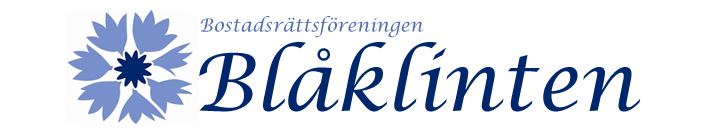 Anderslöv 2015-11-04Blåklintsnytt nr 4 2015Hej!För er information har vi sagt upp avtalet med Canal Digital. Nuvarande avtal upphör därför att gälla den 31 augusti 2016. De ”boxar” vi har idag ska efter detta datum återlämnas och om du inte har en hel och fungerande box vid detta datum kommer du att få ersätta denna själv.Istället har vi för avsikt att skriva avtal med Telia och dra in fiber till vår förening. Vi återkommer med mer information när vi vet mer.Har ni förslag och idéer är ni som alltid välkomna att höra av er till någon av oss eller via vår mailadress som är brfblaklinten@hotmail.se
Besök även gärna vår hemsida http://www.hsb.se/malmo/blaklinten Hälsningar,
Styrelsen  